Hope Foundation’s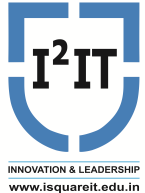 International Institute of Information Technology (I2IT)Hinjawadi, Pune- 411057Department of Information TechnologyActivity ReportACM DAYAcademic Year: 2019-20Semester: IName of Event: PrayaasDate of Conduction: 4th October 2019Time: 11:00 AM to 4:30 PMTargeted Audience: Pardhi kidsNumber of Participants: 15Venue: Phase Pardhi School, ChinchwadTopic: SocialResource Person: NACoordinator: Prof. Manjusha AmritkarObjectives: 1.	To address societal issues.Outcomes:Students will come to know about the society problems and can find the solution.Students will be able to communicate effectively as an individual and in a team with society.Activity Description:Our social event was a very inspirational and motivating event. We came to know that education is not just limited to academics, but also skill based. Having never seen a school which focuses more on skills and practical knowledge, we thought of giving the students’ knowledge about various career options based on the skills they learn, motivating them to study and not to mention how important it is to become something in life and earn for themselves. We went to Phase Pardhi School for this event. Not only did we teach them, but even we learnt a lot from them. These kids are specialized in lot of activities which include making potteries, artefacts, statues, welding, stitching, making biogas, making ayurvedic medicines and what not. Most of the students are kids of backward Adivasi families whose parents have left them in the school to pursue education. We asked them about what they want to become and telling them how they can achieve their dreams, we are sure that we have motivated them and brought a small positive change in their life. Sure they were mischievous but they had curiosity to learn more.We taught them:●Importance of English●Science Facts●Basic Mathematics●How to give an introduction●ChemistryEvent Photos: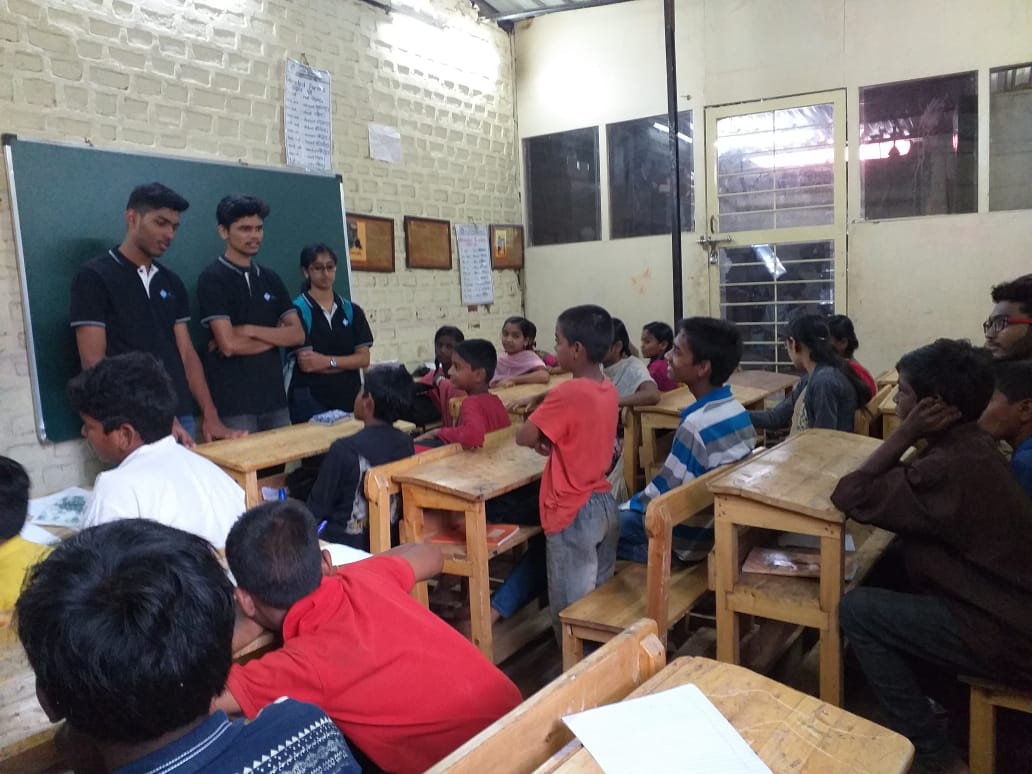 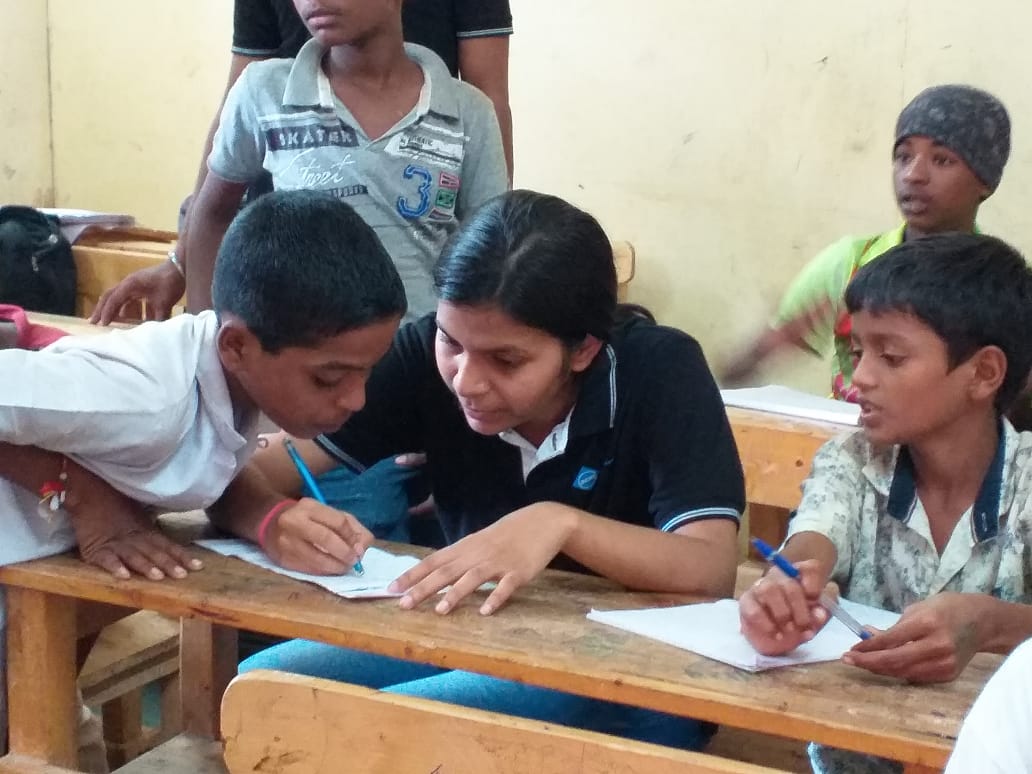 